Областным Законом Владимирской области от 13.12.2011 №115-ОЗ «О внесении изменений в статью 7  Закона Владимирской области  «О введении на территории Владимирской области транспортного налога» и  Закон Владимирской области  «О социальной поддержке и социальному обслуживанию отдельных категорий граждан во Владимирской области», предусмотрены льготы добровольным пожарным: - личное страхование на период исполнения ими обязанностей добровольного пожарного; - компенсация расходов по оплате проезда на общественном транспорте (кроме такси) к месту тушения пожара и (или) проведения аварийно-спасательных работ; - компенсация расходов по оплате питания при тушении пожаров и проведении связанных с ними аварийно-спасательных работ (по времени более 12 часов); - компенсация расходов за использование личных средств мобильной связи и личного автотранспорта при исполнении ими обязанностей добровольного пожарного; - единовременная денежная выплата в размере 320000 рублей в случае утери трудоспособности в результате получения добровольным пожарным увечья (ранения, травмы, контузии), заболевания, связанных с тушением пожаров и (или) проведением аварийно-спасательных работ; - освобождение от уплаты налога на одно транспортное средство в размере 50 процентов от суммы налога, исчисленного по ставкам добровольным пожарным - владельцам легковых автомобилей с мощностью двигателя не более 150 л.с. (110,33 кВт). - в случае гибели добровольных пожарных либо их смерти членам семьи предоставляется единовременная денежная выплата в размере 720000 рублей)В целях  повышения роли добровольчества в обеспечении пожарной безопасности, защиты граждан, общества и государства от пожаров, постановляю:1. Утвердить добровольным пожарным добровольной пожарной охраны, включенным в реестр добровольных пожарных Владимирской области,  следующие социальные льготы и гарантии:1.2. За активное участие в обеспечении пожарной безопасности  лучшие работники добровольной пожарной охраны награждаются:- Почетной грамотой главы поселения;- объявлением благодарности от имени главы администрации района. 2. Рекомендовать руководителям предприятий, учреждений, организаций, независимо от форм собственности, имеющим подразделения добровольной пожарной охраны:2.1. Принять меры по осуществлению личного страхования работников добровольной пожарной охраны за счет средств, предусмотренных на содержание подразделения ДПО на период исполнения ими обязанностей добровольных пожарных.2.2. Предоставлять добровольным пожарным ДПО по месту работы ежегодный дополнительный отпуск без сохранения заработной платы продолжительностью до десяти календарных дней.3. Добровольным пожарным могут предоставляться другие льготы и социальные гарантии.4. Контроль за исполнением настоящего постановления оставляю за собой.5. Настоящее постановление вступает в силу со дня его опубликования.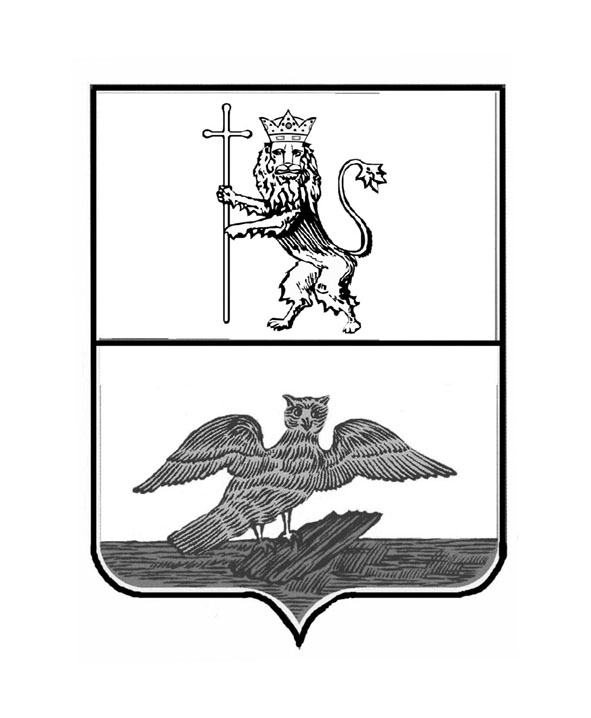 АДМИНИСТРАЦИЯ КИРЖАЧСКОГО РАЙОНА ВЛАДИМИРСКОЙ ОБЛАСТИПОСТАНОВЛЕНИЕАДМИНИСТРАЦИЯ КИРЖАЧСКОГО РАЙОНА ВЛАДИМИРСКОЙ ОБЛАСТИПОСТАНОВЛЕНИЕАДМИНИСТРАЦИЯ КИРЖАЧСКОГО РАЙОНА ВЛАДИМИРСКОЙ ОБЛАСТИПОСТАНОВЛЕНИЕАДМИНИСТРАЦИЯ КИРЖАЧСКОГО РАЙОНА ВЛАДИМИРСКОЙ ОБЛАСТИПОСТАНОВЛЕНИЕАДМИНИСТРАЦИЯ КИРЖАЧСКОГО РАЙОНА ВЛАДИМИРСКОЙ ОБЛАСТИПОСТАНОВЛЕНИЕАДМИНИСТРАЦИЯ КИРЖАЧСКОГО РАЙОНА ВЛАДИМИРСКОЙ ОБЛАСТИПОСТАНОВЛЕНИЕАДМИНИСТРАЦИЯ КИРЖАЧСКОГО РАЙОНА ВЛАДИМИРСКОЙ ОБЛАСТИПОСТАНОВЛЕНИЕ06.12.2012№1463О социальных гарантиях, льготах и мерах морального и материального поощрения добровольным пожарным Киржачского районаО социальных гарантиях, льготах и мерах морального и материального поощрения добровольным пожарным Киржачского районаО социальных гарантиях, льготах и мерах морального и материального поощрения добровольным пожарным Киржачского районаГлава администрации В.И. Седых